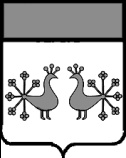 Ивановская областьВерхнеландеховский муниципальный районА Д М И Н И С Т Р А Ц И ЯВЕРХНЕЛАНДЕХОВСКОГО МУНИЦИПАЛЬНОГО РАЙОНАП О С Т А Н О В Л Е Н И Еот    27. 12. 2016    №  350_ ппос.Верхний ЛандехО  внесении изменений в постановление администрации Верхнеландеховского муниципального района от 03.12.2013 № 363-п «Об утверждении муниципальной программы «Забота и внимание»В целях приведения муниципального правового акта в соответствие с требованиями бюджетного законодательства Российской Федерации:Внести в постановление администрации Верхнеландеховского муниципального район от 03.12.2013 № 363-п  «Об утверждении муниципальной программы «Забота и внимание» следующие изменения:в приложении к постановлению:В разделе 1 «Паспорт муниципальной программы»:строку «Срок реализации программы» изложить в новой редакции «2016-2019 годы»;                1.2 строку «Объемы и источники финансирования программы» изложить в новой редакции: «Предполагаемый объем финансирования Программы составляет 3062500 руб., в том числе: 2016 год -  791700   руб.; 2017 год  – 785800 руб.; 2018  год  - 74500 руб.; 2019 год – 740000  руб.».1.3 в разделе 3 «Цели и ожидаемые результаты реализации Программы» «Целевые показатели и ожидаемые результаты  реализации Программы» изложить в новой редакции:	1.4 в разделе 4 «Ресурсное обеспечение Программы» таблицу изложить в новой редакции:        1.5.раздел 5 «Мероприятия Программы» изложить в новой редакции: Глава Верхнеландеховского муниципального района:                                                      Н.В.ЖУКОВ№ п/пЦелевой индикаторЕд. изм.Факт 2015 г.Оценка 2016Показатели эффек-тивности реализации ПрограммыПоказатели эффек-тивности реализации ПрограммыПоказатели эффек-тивности реализации Программы№ п/пЦелевой индикаторЕд. изм.Факт 2015 г.Оценка 20162017201820191Охват граждан пожилого возраста мероприятиями по организации досуга, массовыми мероприятиями.Чел8708908909009002Охват малообеспеченных граждан мерами социальной поддержкичел78858585903Увеличение доли молодых специалистов в возрасте до 35 лет в  области образования%01344Наименование Объемы бюджетных ассигнований по годам, в руб.Объемы бюджетных ассигнований по годам, в руб.Объемы бюджетных ассигнований по годам, в руб.Объемы бюджетных ассигнований по годам, в руб.Наименование 2016201720182019Программа, всего, вт.ч.791700785800745000740000Основное мероприятие: «реализация комплекса мер социальной направленности»791700785800745000740000№ п/пНаименование мероприятийСрок реализации (годы, месяцы)Объемы финансирования(в руб.)Объемы финансирования(в руб.)Объемы финансирования(в руб.)Объемы финансирования(в руб.)Исполнитель№ п/пНаименование мероприятийСрок реализации (годы, месяцы)2016201720182019ИсполнительОсновное мероприятие « Реализация комплекса мер социальной направленности»Основное мероприятие « Реализация комплекса мер социальной направленности»Основное мероприятие « Реализация комплекса мер социальной направленности»Основное мероприятие « Реализация комплекса мер социальной направленности»Основное мероприятие « Реализация комплекса мер социальной направленности»Основное мероприятие « Реализация комплекса мер социальной направленности»Основное мероприятие « Реализация комплекса мер социальной направленности»Основное мероприятие « Реализация комплекса мер социальной направленности»1.1.Организация мероприятий социальной направленности:- организация поздравлений и приобретение подарков в связи с профессиональными праздниками, юбилейными датами  организаций, учреждений, коллективов;    - приобретение венков для возложения к памятнику погибшим воинам в   День  Победы, День памяти и скорби;-анализ и выявление семей, воспитывающих несовершеннолетних детей, находящихся в трудной жизненной ситуации;-организация и проведение акции «Соберем детей в школу»;-организация поощрения общественных деятелей, граждан за активное участие в общественной жизни;-организация и проведение мероприятий к Дню инвалида;-проведение уроков милосердия в образовательных организациях района;-публикация цикла статей в газете «Сельские зори», посвященных жизни людей с ограниченными возможностямив течение года45300,045300,034500,030000,0Отдел культуры, молодежной политики и спорта (далее отдел культуры)1.2Финансовая поддержка социально ориентированных некоммерческих организаций:-оказание поддержки Верхнеландеховской районной общественной организации  Всероссийской общественной организации ветеранов (пенсионеров) войны, труда, Вооруженных Сил и правоохранительных органов-  организация и проведение районных  мероприятий для граждан пожилого возраста;-  организация поздравлений долгожителей- юбиляров;в течение года100500,0100500,090500,090000,0Верхнеланде-ховская  районная  общественная организация  Всероссийской общественной организации ветеранов (пенсионеров) войны, труда, Вооруженных Сил и правоохранительных органов (далее Совет ветеранов)1.3Дополнительное пенсионное обеспечение лиц, замещавших муниципальные должности:- выплата пенсий за выслугу летв течение года645900,0640000,0620000,0620000,0Отдел учета и отчетности администрации  района1.4Комплекс мер поддержки отдельных категорий специалистов социальной сферы:-. внеочередное предоставление мест в детские дошкольные образовательные учреждения детям специалистов социальной сферыв течение года---Отдел образованияИтого по программе:791700,0785800,0745000,0740000,0